Attention!Robert Edwin Peary   a  atteint  le pôle Nord.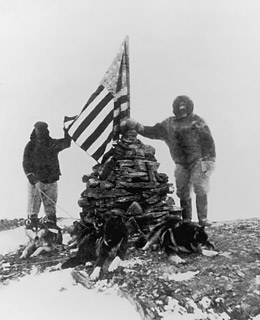 